Temeljem članka 72. Statuta Osnovne škole Dr.Ivana Novaka Macinec, ravnateljica Božena Dogša,  dana 21.10.2019. godine donosiPROCEDURU BLAGAJNIČKOG POSLOVANJA OSNOVNE ŠKOLE DR.IVANA NOVAKA MACINECOPĆE ODREDBEČlanak 1.Ovom Odlukom uređuje se organizacija blagajničkog poslovanja Osnovne škole Dr.Ivana Novaka Macinec (u daljem tekstu: škola), poslovne knjige i dokumentacija u blagajničkom poslovanju, uredno i pravovremeno vođenje blagajničkog dnevnika, konzistentnost između stavaka blagajne i izvornih dokumenata, blagajnički maksimum i ostale odredbe.Članak 2.Blagajničko poslovanje Škola vodi u digitalnom obliku ili papirnatom obliku.BLAGAJNIČKI MAKSIMUMČlanak 3.	Za potrebe redovnog poslovanja škole utvrđuje se blagajnički maksimum u iznosu od 5.000,00 kuna.	U smislu stavka 1. ovog članka, u svim situacijama u kojima je to propisano i moguće, preporučuje se bezgotovinsko poslovanje putem poslovnih računa škola otvorenih u poslovnim bankama, dok se gotovinska plaćanja i naplate koriste samo u za to uobičajenim situacijama, odnosno ukoliko se za tim ukaže posebna potreba, hitnost i slično.Članak 4.	Iznos sredstava iznad 5.000,00 kuna, odnosno iznad blagajničkog maksimuma, koji na kraju radnog dana ostaje u blagajni, treba položiti na poslovni račun škole isti dan ili najkasnije drugi radni dan.EVIDENCIJE O BLAGAJNIČKOM POSLOVANJUČlanak 5.Blagajničko poslovanje  evidentira se preko:blagajničke uplatniceblagajničke isplatniceblagajničkog izvještaja (dnevnika blagajničkog poslovanja), Za svaku pojedinačnu uplatu i isplatu novca iz blagajne izdaje se zasebna numerirana uplatnica, odnosno isplatnica koju potpisuju blagajnik te uplatitelj odnosno isplatitelj.Članak 6.	Blagajničko poslovanje se vodi elektronskim putem. Blagajničke isprave moraju imati zadovoljavajuću formu (naziv i redni broj isprave, uplaćeni/isplaćeni iznos, datum i mjesto izdavanja isprave, kratak opis poslovne transakcije, potpisi ovlaštenih osoba-blagajnik, uplatitelj/isplatitelj, te pečat izdavatelja isprave.ODGOVORNOST ZA BLAGAJNIČKO POSLOVANJEČlanak 7.	Gotovinska novčana sredstva se drže u sefu ili kasi blagajne kojom rukuje blagajnik. Ključ od blagajne može imati samo blagajnik te eventualno ravnatelj. Prilikom svakog napuštanja radnog mjesta blagajnik je dužan zaključati sef ili kasu.Članak 8.	Blagajnik škole je voditelj računovodstva odgovoran za uplate, isplate i stanje gotovine u blagajni.	Blagajnik je dužan redovito polagati novac na poslovni račun škole te voditi računa o količini primljenog i izdanog novca.	Zaprimljenu dokumentaciju blagajnik kontrolira formalno i suštinski, fizičkim brojanjem potvrđuje točnost uplaćene gotovine, ispisuje uplatnicu na ime i svrhu uplate prema priloženoj dokumentaciji s potpisom uplatitelja, ispisuje isplatnicu na ime i svrhu isplate po priloženom računu i obavlja isplatu gotovine s potpisom primatelja tj. osobe kojoj je isplaćena gotovina.UPLATE I ISPLATE U BLAGAJNIČlanak 9.	U blagajnu škole se evidentiraju uplate:podignuta gotovina s poslovnog računa škole- prilog virman   sredstva koja se prikupljaju na početku  ili  tijekom školske godine (primjerice:  donacije)– prilog zamolba  ili odluka za prikupljanje sredstava  sa  naznačenom svrhom i pisani  dokument o uplaćenim  ili zaprimljenim sredstvima sa specifikacijom i  potpisom ostale uplate u gotovini koje su nastale kao rezultat redovnog poslovanja (izdani račun škole sa naznakom da li je oslobođen PDV-a  ili ne, zapisnik ili sl. ),utržak školske zadruge (zapisnik, odluka i sl. sa potpisom ).Sve uplate u gotovom novcu ( uplate roditelja - predaju razrednici)Članak 10.	Iz blagajne škole se evidentiraju  u skladu sa člankom 90. Pravilnika o porezu na dohodak sljedeće isplate:za manje materijalne troškove i usluge telefona, pošte i prijevoza (benzin za kosilicu, sitni popravci, poštarina , usluge i slično), uz obvezno prilaganje R1 računa od strane zaposlenika koji ima pismeno ovlaštenje za kupovinu u skladu sa procedurama škole.trošak nabave namirnica za školsku kuhinju u skladu s Planom nabave koji je škola donijela za tekuću godinu (ako se na taj način ostvaruju pogodnosti npr. popusti za gotovinsko plaćanje)povrat preplaćenih sredstava učenicima tj. roditeljima na ime školske kuhinje polog prikupljenih novčanih sredstava na poslovni račun škole.Članak 11.	Sve uplate gotovine u školsku blagajnu polažu se na poslovni račun škole, dok se za potrebe isplate gotovina podiže  s poslovnog računa škole.Članak 12.	Isplate koje se evidentiraju u blagajni škole mogu se obavljati samo na osnovu prethodno izdanog dokumenta kojim se dokazuje nastali poslovni događaj (račun, nalog ili drugi relevantan dokument) kojeg svojim potpisom odobrava ravnatelj ili prema internoj proceduri škole zaposlenik koji ima odobrenje ravnatelja.          Isplate predujmova i drugih oblika isplata za koje ne postoji posebna dokumentacija mogu se obavljati temeljem posebne odluke koje u tu svrhu izrađuje tajnik, a svojim potpisom odobrava ravnatelj.Članak 13.	Svaki dokument u vezi s gotovinskom uplatom i isplatom mora biti numeriran i popunjen tako da isključuje mogućnost naknadnog dopisivanja. U iznimnim slučajevima dozvoljeno je napraviti ispravak krivo upisanog podatka na način da se na postojećem dokumentu krivo upisani podatak precrta te upiše ispravan podatak uz potpis osobe koja je napravila ispravak.	Ispisivanje i potpisivanje dokumenta o uplati i isplati je jednokratno, s dvije kopije i originalom za potrebe primatelja i blagajne.	Blagajnička uplatnica se ispostavlja u dva primjerka, original s  dokumentacijom temeljem koje je izvršena uplata gotovog novca prilaže se uz blagajnički izvještaj a jedna kopija se predaje uplatitelju.              Blagajnička isplatnica ispostavlja se također u dva primjerka, original s dokumentacijom temeljem koje je izvršena isplata gotovog novca prilaže se uz blagajnički izvještaj a jedna kopija se predaje primatelju.Članak 14.	Blagajnička izvješća  škole se vodi i zaključuje ovisno o potrebama škole dnevno, tjedno, dvotjedno ili mjesečno. Utvrđivanje stvarnog stanja blagajne obavlja se na kraju svakog radnog dana.	U blagajnička izvješća se kronološki unose sve uplate i isplate provedene u razdoblju sastavljanja izvješća po datumu, naznaci i broju uplate/isplate i iznosu, a poželjno je da se iskaže i konto,   na kraju se iskazuje ukupan primitak odnosno izdatak, zatečeno početno stanje i završno stanje blagajne na dan kada se izvješće sastavlja.  Isto predstavlja stanje gotovine  u blagajni na dan izrade izvješća  i mora biti u skladu sa iskazanom specifikacijom novca koji je položen u blagajnu. Uz blagajničko izvješće se prilažu sve uplatnice  i isplatnice sa prilozima.  Blagajničko izvješće potpisuje blagajnik. Ako je uspostavljeno razdvajanje dužnosti potpisuje i osoba koju imenuje ravnatelj.	Blagajnički izvještaj kontrolira  ravnatelj što potvrđuje svojim potpisom .	Blagajnički izvještaj se dostavlja  i evidentira u Glavnoj knjizi te raspoređuje na odgovarajuća konta.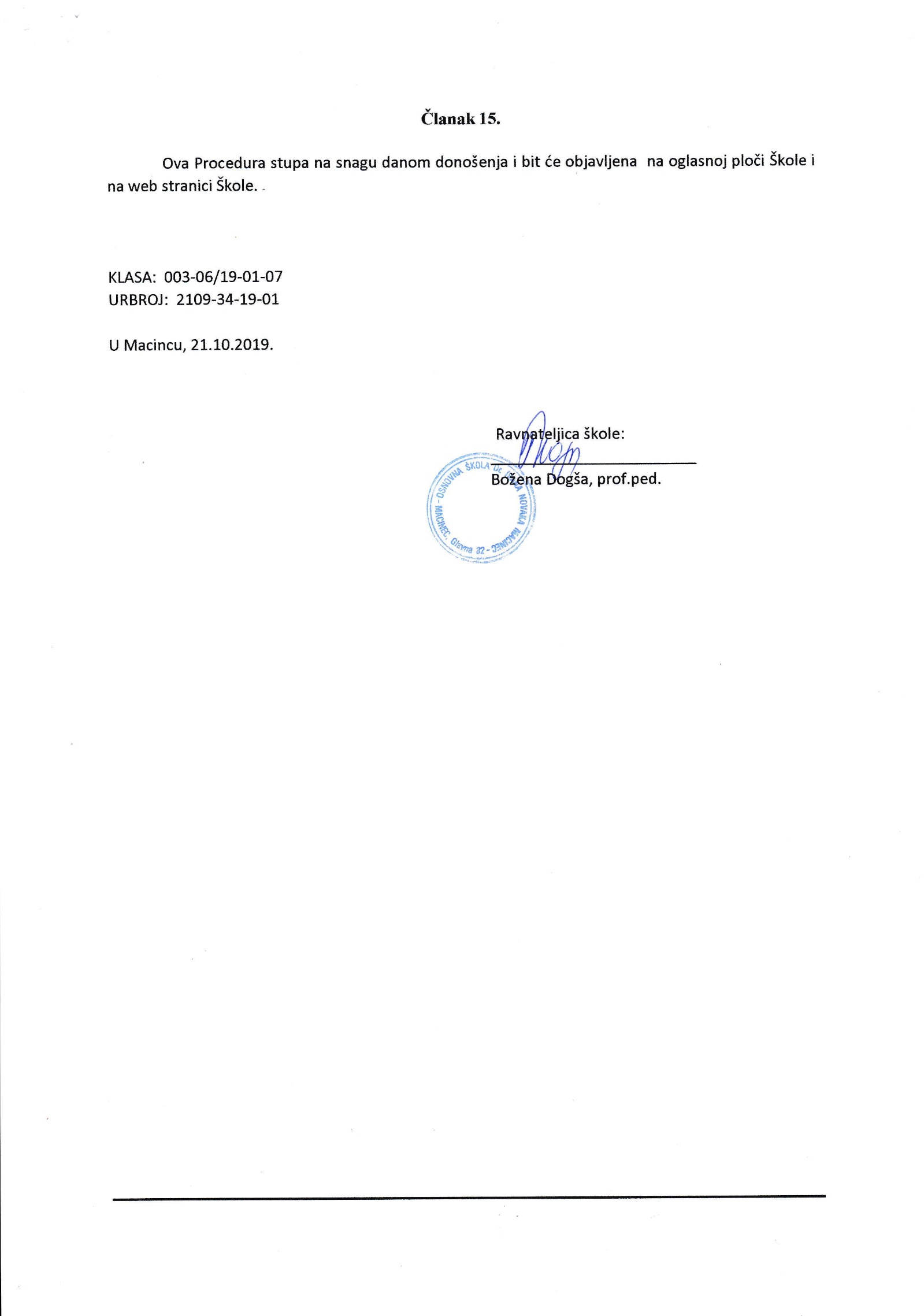 